March 31, 2021SUSAN BRUCE, ESQUIREKENNETH STARK, ESQUIREMCNEES WALLACE & NURICK LLCP.O. BOX 1166100 PINE STREETHARRISBURG, PA  17108-1166Dear Sir/Madam:	On March 23, 2021, the Commission received your Original Proof of Publication [from The Scranton Times-Tribune] and Continuous Bond of Inova Energy LLC for approval to supply electric generation services to the public in the Commonwealth of PA.  Upon initial review, the Application has been determined to be missing information for the following reason:No original Proof of Publication from The Scranton Times-Tribune.  An Advertising Payment Receipt is not acceptable.	Pursuant to 52 Pa. Code §1.4, you are required to correct these items.  Failure to do so within 20 days of the date of this letter will result in the Application being returned unfiled.	Please return your items to the above listed address and address to the attention of Secretary Chiavetta.Should you have any questions pertaining to your application, please contact our Bureau at 717-772-7777.								Sincerely,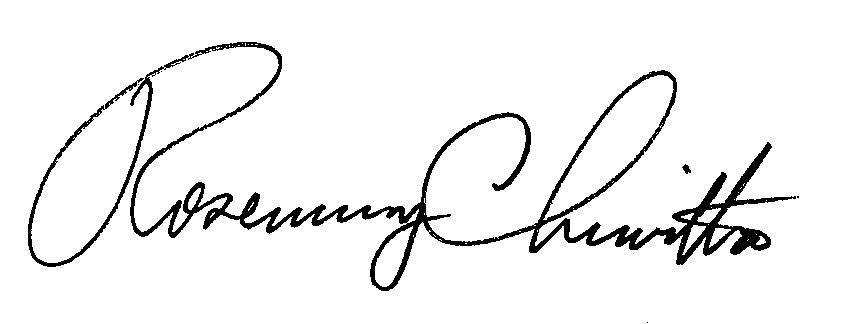 Rosemary ChiavettaSecretaryCC: Eric Brunhammer, PresidentInova Energy LLC34192 Spring Brook AvenueLewes, DE  19958(Letter Only by First Class Mail)RC: AEL